広島国際アニメーションフェスティバル実行委員会事務局　行　   FAX：082-504-5658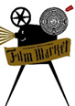 第１７回広島国際アニメーションフェスティバル「エデュケーショナル・フィルム・マーケット」出展申込書平成３０年　　月　　日第１７回広島国際アニメーションフェスティバル実行委員会委員長あて出展要綱を了承して、下記のとおり出展を申込みます。　◯　申込者    　◯　主な出展物　タイトル、時間、作者名、専攻、学科、学年等※平成３０年４月３０日(月・祝)までに、ご送信ください。学校名日本語学校名英　語住　　　所住　　　所（〒　　　　－　　　　）（〒　　　　－　　　　）（〒　　　　－　　　　）（〒　　　　－　　　　）部署・担当者部署・担当者連　絡　先連　絡　先TEL　　　　　            FAX　　　　　E-MAILTEL　　　　　            FAX　　　　　E-MAILTEL　　　　　            FAX　　　　　E-MAILTEL　　　　　            FAX　　　　　E-MAIL申込コース申込コース10万円コースブース20万円コースブース